MATHS + SOCIAL STUDIES PLANCOUNTRY: EstoniaSCHOOL  : Vastse-Kuuste School, 9TH GRADEACTIVITY NAME: demographics of EstoniaMATERIALS: Data with numbers on Estonian PopulationACTIVITY NUMBER:1Students discussed the differences between a citizenship and ethnicity/nationality.Using the data on statistics webpage they calculated the percentages of 5 biggest ethnisities living in Estonia.Last task was to compose a bar chart with any household materials, take a photo or film it.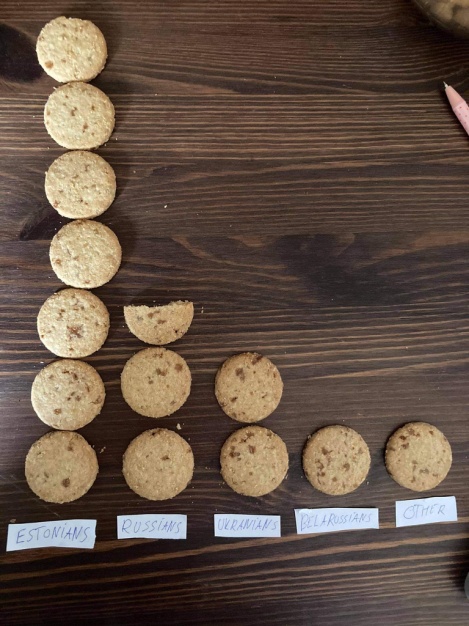 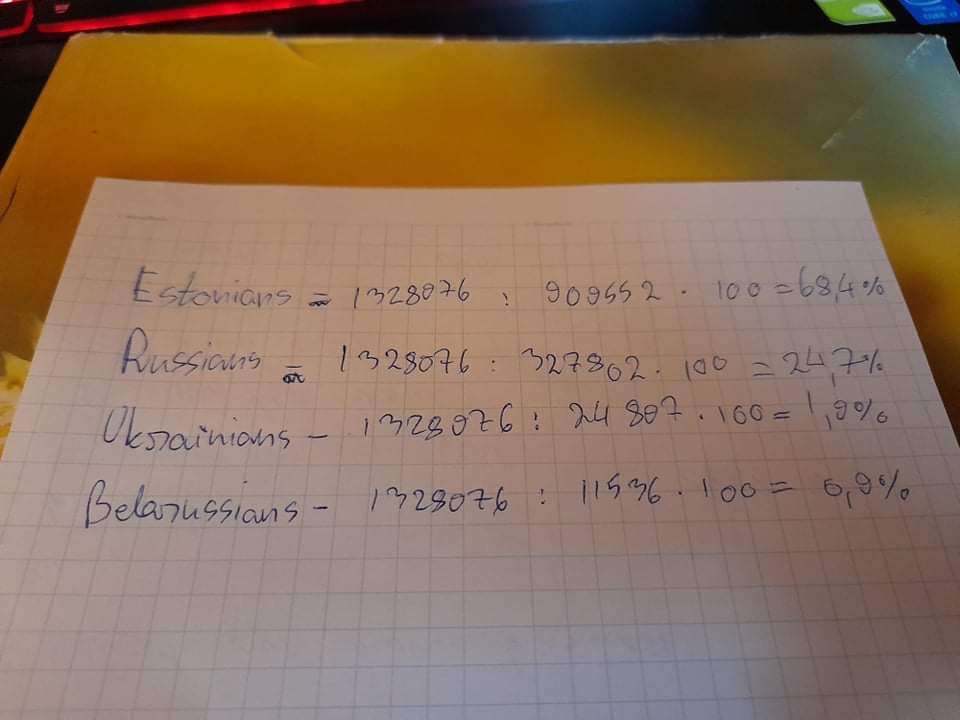 